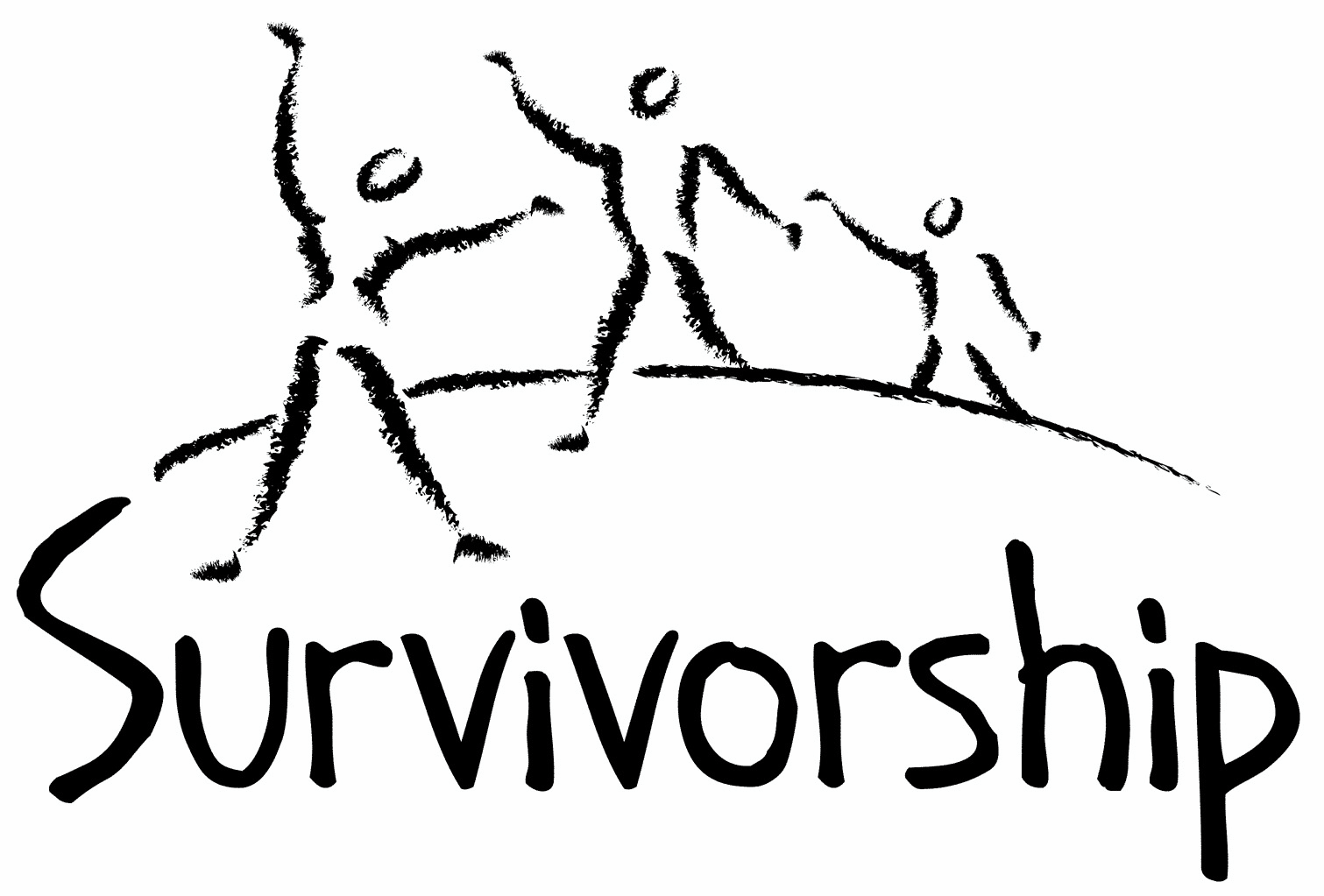  Vol. 193 No. 11 and 102Nov/Dec 2017The Notes, formerly called Chart Notes, ISSN 1523-275, is published bimonthly, copyright © 1999-2017 by Survivorship. All rights reserved. The entire contents of this issue are copyrighted by Survivorship and by the individual contributors. Please write Survivorship or E-mail info@survivorship.org for permission to reprint. Survivorship is a nonprofit organization.Dear Friends,Thank you for all of your support. Survivorship will be having a conference next May in the Los Angeles area. The Survivorship Ritual Abuse and Mind Control 2018 Conference https://survivorship.org/ritual-abuse-and-mind-control-2018-conference/When:Regular Conference - Saturday and Sunday May 19 - 20, 2018Clinician's Conference - Friday May 18, 2018Where:Courtyard Marriot Long Beach Airport3841 N. Lakewood BlvdLong Beach, CA 90808Reduced rates are available before February 1, 2018.  Attendees will receive a free lunch each day and reduced hotel room rates.  The hotel has free wifi, a fitness center and outdoor pool.Please write conference2018@survivorship.org for more information. The Survivorship Board of Directors: Neil, Wendy, Eileen, Karol and RandySurvivorship blog   https://survivorshipwp.wordpress.com Survivorship on Twitter https://twitter.com/Survivorshiporg                                                                           Survivorship on  Facebook  https://www.facebook.com/SurvivorshipRitualAbusePage Please remember to renew your membership if it is due. Information is at: https://survivorship.org/how-to-renew-your-membership/  Survivorship grows and survives with your help and support. From the Trenches: A Victim and Therapist Talk about Mind Control and Ritual Abuse  by Wendy Hoffman and Alison MillerThough desiring retirement, psychologist Alison Miller offered help to the respected mind control and ritual abuse victim Wendy Hoffman. Through Wendy’s internal investigations, they discovered how Illuminati and Nazi programming works, its international goals, as well as finding out new ways to uncover the hidden, and to heal. Their goal was to gain clarity about Wendy’s cult personas, and to learn how to integrate a complicated, tortured brain.In these varied essays in two voices, Alison reaches out to all survivors, pointing out the lies they may believe, giving them hope and skills for recovery; and Wendy talks about her own experiences as a slave and marionette, and also offers hope for healing and understanding for how to overcome the many obstacles on this path to freedom. Some of the essays are addressed primarily to therapists, others to survivors.This book of essays follows Alison’s book for therapists in this field and her other book for survivors of these abuses. It also follows Wendy’s two memoirs and her book of poetry. Its subject matter is advanced and will be of great interest to survivors, therapists, the interested community and support people.Wendy Hoffman is a survivor of organized criminal abuse and has been a psychotherapist for over two decades working in general practice and the field of recovering dissociated memories. She has a Masters in Social Work and two Masters of Fine Arts. Her first memoir, The Enslaved Queen: A Memoir about Electricity and Mind Control, was published by Karnac Books in 2014, and her book of poetry, Forceps: Poems about the Birth of the Self, appeared in 2016. Now that she has brought together the separated parts of her mind, taken her life back, and achieved freedom, she wants to help other survivors also become free of mind control.Alison Miller is a clinical psychologist in private practice in Victoria, British Columbia, Canada. She worked for many years in child and youth mental health services, treating children and families. She is the original developer of the Living in Families Effectively (LIFE) Seminars (www.lifeseminars.com), and has co-authored two books on parenting with Dr Allison Rees. Since 1991, Dr Miller has been treating and learning from persons with dissociative disorders, in particular survivors of ritual abuse and mind control, and has developed a protocol for effective treatment.  http://us.karnacbooks.com/product/from-the-trenches-a-victim-and-therapist-talk-about-mind-control-and-ritual-abuse/40435/We now have several video presentations online from our May conference:  Video Presentations from the Survivorship Ritual Abuse and Mind Control 2017 Conference
https://survivorship.org/presentations-from-the-survivorship-ritual-abuse-and-mind-control-2017-conference     Survivorship Conference 2017 – Promo Video https://youtu.be/mgq6z3F-Wgw Survivors may want to use caution while watching these presentations. None of these videos are meant as therapy or to take the place of therapy.Neil Brick - Survivorship Conference 2017 - How to Avoid Being Mind Controlled at a Conference https://www.youtube.com/watch?v=GGoaYw3pEZs    Freedom from Mind Control https://youtu.be/SxBO2HU4R_M Alison Miller - Survivorship Conference 2017 - Confronting the Spiritual Issues in Ritual Abuse https://www.youtube.com/watch?v=smVS24Fv__k     Working Through Your Traumatic Memories and Destroying the Mind Control https://www.youtube.com/watch?v=T5CS_3GqeVU Wendy Hoffman - Survivorship Conference 2017 - Dirty Therapy https://www.youtube.com/watch?v=Jq75igmOzXk Articles by Dr. Ellen LacterFor Those Who Condemn Themselves for Acts Coerced Under TortureBy Dr. Lacter   In Fighting for Survivors October 15, 2017One of the most disturbing horrors described by survivors of extreme child abuse is having been subjected to torture to coerce them, while being tortured, to harm or kill other victims. Many survivors describe clear memories of first being subjected to this form of abuse as young children. The subsequent moral injury is devastating....This article seeks:1) to educate therapists and survivors about the existence of torture-coerced perpetration;2) to describe the long-term devastating moral injury resulting from having been coerced to harm others;3) to describe the kinds of torture that predictably work to coerce victims to harm and kill others;4) to describe various psychological responses of victims while they are being coerced to harm others;5) to place full responsibility for all coerced harm with the abusers; the torture victims are innocent.6) to help victims and survivors to overcome their moral injury, and to help therapists help them.The descriptions of these phenomena and my opinions on these matters are based on my having provided psychotherapy to more than 40 people who have been subjected to extreme abuse since 1994, interviews within a research study with six intern-level therapists who are also survivors of such abuse, long-term collaboration with many colleagues who are survivor-therapists and survivor-activists, and my provision of consultation to more than 30 psychotherapists working with victims of this form of abuse.The sections of this article are:I. The Motives of the AbusersII. The Psychological Devastation and Moral Injury of Having Been Coerced to Harm OthersIII. A Brief Look at TortureIV. Methods of Torture To Coerce Victims to Harm Other VictimsV. The Psychological Mechanisms Underlying Submission to the Will of TorturersVI. A Realistic Evaluation of the Issue of Responsibility for Harm to Others Exacted under TortureVII. The Law and Coerced PerpetrationVIII. A Survivor Declaration: A Means for Survivors of Such Torture to Support Each OtherIX. A Therapist Declaration: A Means for Psychotherapists to Stand Up for Victims and Survivors... http://endritualabuse.org/coerced-under-torture/Hypnotism by G.H. Estabrooks  By Dr. Lacter In What is Ritual Abuse? April 25, 2017From Hypnotism, by G.H. Estabrooks,1943, 1957 Paperback published in New York by E.P. Dutton(This may be heavy for survivors to read.)Chapter IX: Hypnotism in Warfare.... The operator has succeeded in hypnotizing the subject without his consent if not against his will. It is the same thing as far as practical results are concerned. But in this war situation he must go further if he is to attain the results for which he is striving. There must be no leakage, no talking outside the classroom. So the operator now removes from the subject all knowledge that he has ever been hypnotized. This is quite simple, again by the use of suggestion in the trance. We tell the subject in hypnotism that on awakening he will have no remembrance of ever having been hypnotized, that if questioned he will insist he knows nothing about hypnotism and has never been a subject.But we must go even further than this. Once a person has become accustomed to hypnotism, has been repeatedly hypnotized, it becomes very easy for any operator to throw him into the trance. Obviously this will not do if we are to use hypnotism in warfare. So we plug this gap again by suggestion in the somnambulistic state. We assure the subject that in the future no one will be able to hypnotize him except with the special consent of the operator. This takes care of things very nicely.The picture we now have is quite different from that which the reader has associated with hypnotism. We sit down with the subject in the laboratory. We are talking about the latest boxing match when the operator taps three times on the table with his pencil. Instantly — and we mean instantly — the subject’s eyes close and he’s sound “asleep.” While in trance he sees a black dog come into the room, feels the dog, goes to the telephone and tells its owner to come get it. The dog is of course purely imaginary. We give him an electric shock which would be torture to a normal person, but he does not even notice it. We straighten him out between two chairs and sit on his chest while he recites poetry. Then we wake him up.The Super Spy....We start with an excellent subject, and he must be just that, one of those rare individuals who accepts and who carries through every suggestion without hesitation. In addition, we need a man or a woman who is highly intelligent and physically tough. Then we start to develop a case of multiple personality through the use of hypnotism. In his normal waking state, which we will call Personality A, or PA, this individual will become a rabid communist. He will join the party, follow the party line and make himself as objectionable as possible to the authorities. Note that he will be acting in good faith. He is a communist, or rather his PA is a communist and will behave as such.Then we develop Personality B (PB), the secondary personality, the unconscious personality, if you wish, although this is somewhat of a contradiction in terms. This personality is rabidly American and anti-communist. It has all the information possessed by PA, the normal personality, whereas PA does not have this advantage. You will recognize this relation as similar to that which we had in Sally and the Angel from the famous Beauchamp case, also the clear-cut difference in ideals.The proper training of a person for this role would be long and tedious, but once he was trained, you would have a super spy compared to which any creation in a mystery story is just plain weak....In psychology, we hear much about mental conflict. In hypnotism , we do everything possible to avoid this conflict, especially in the field of ethics. When multiple personality appears spontaneously – as we know it does- it is a device on the part of the mind to solve this matter of conflict. The personality splits, one part acting under one group of ethical ideals, the other governed by the conflicting group. Under this adroit arrangement, there is no conflict. Goethe said that he had the makings in himself of gentleman and of a rogue. Many of us are in the same situation and at times the conflict can become quite acute. In a case of real multiple personality, the conflict is eliminated. The gentleman goes his way, the rogue goes his way, and both are quite happy with the arrangement.....The reader is asked to remember that, in hypnotism, the individual is highly suggestible. There is a belief held by some that he will do nothing in the trance that he would not do in the “waking state.” This is sheer nonsense. The writer has seen more than one stage performance wherein respected members of the community have made fools of themselves in public, an exhibition they would almost certainly never give if normal. On at least three occasions these subjects have later tried to “beat up” the hypnotist for his part in the affair. It is simply a question of degree. W also have cases in the records of hypnotism wherein subjects have given fraternity secrets or talked of very private love affairs.....With hypnotism, we can be sure of our private messenger. We hypnotize our man in, say, Washington. In hypnotism we give him the message. That message, may we add, can be both long and intricate. An intelligent individual can memorize a whole book if necessary. Then we start him out for Australia by plane with the instructions that no one can hypnotize him under any circumstances except Colonel Brown in Melbourne. By this device we overcome two difficulties. It is useless to intercept this messenger. He has no documents and no amount of “third degreeing” can extract the information, for the information is not in the conscious mind to extract. We could also make him insensitive to pain so that even the third degree would be useless. http://endritualabuse.org/hypnotism-by-g-h-estabrooks/Information on Ellen Lacter and Her Research  https://ritualabuse.us/smart/ellen-lacter/CONFERENCES, WEBINARS, WORKSHOPS, AND TRAININGPODS - POSITIVE OUTCOMES FOR DISSOCIATIVE SURVIVORS (PODS) info@pods-online.org.uk  http://www.pods-online.org.uk/events.htmlBessel van der Kolk's complete speaking schedule is at: 
http://www.traumacenter.org/about/speaking_schedule.php   http://www.traumacenter.org/training/workshops.phpResourcesMay be heavy for survivorsLecture by D. Corydon Hammond, originally entitled "Hypnosis in MPD: Ritual Abuse" but now usually known as the "Greenbaum Speech" delivered at the Fourth Annual Eastern Regional Conference on Abuse and Multiple Personality, Thursday June 25, 1992, at the Radisson Plaza Hotel, Mark Center, Alexandria, Virginia, United States of America. https://www.youtube.com/watch?v=9FUersarZuo Books on Ritual Abuse https://ritualabuse.us/ritualabuse/books/ White Witch in a Black Robe by Wendy Hoffman is a memoir about how secret high-level mind control is performed throughout victims’ lives and the ways heads of governments and religious organizations participate in this, as well as the healing process and how the mind becomes whole again. http://us.karnacbooks.com/product/white-witch-in-a-black-robe-a-true-story-about-criminal-mind-control/37567/ The Enslaved Queen: A Memoir about Electricity and Mind Control by Wendy Hoffman, a survivor of mind control and ritual abuse who is also a therapist. This memoir exposes the existence and practices of organized criminal groups who abuse children, helps survivors of those abuses, and provides important information for professionals about the dissociative brain.   http://us.karnacbooks.com/product/the-enslaved-queen-a-memoir-about-electricity-and-mind-control/35443/ Healing the Unimaginable – Treating Ritual Abuse and Mind Control by Alison Miller is a practical, task-oriented, instructional manual designed to help therapists provide effective treatment for survivors of these most extreme forms of child abuse and mental manipulation. http://us.karnacbooks.com/product/healing-the-unimaginable-treating-ritual-abuse-and-mind-control/30026 Becoming Yourself: Overcoming Mind Control and Ritual Abuse by Alison Miller   In contrast to the author’s previous book, Healing the Unimaginable: Treating Ritual Abuse and Mind Control, which was for therapists, this book is designed for survivors of these abuses. It takes the survivor systematically through understanding the abuses and how his or her symptoms may be consequences of these abuses, and gives practical advice regarding how a survivor can achieve stability and manage the life issues with which he or she may have difficulty.  http://us.karnacbooks.com/product/becoming-yourself-overcoming-mind-control-and-ritual-abuse/34803/ Forceps: Poems about the Birth of the Self by Wendy HoffmanThe search for my true past came in distinct waves. This collection of poems includes some from the long period when I knew something was drastically wrong but didn’t consciously know what that was and some from the breakthrough when I discovered my never-bloomed self. The poems cover the outskirts of my awakening, my plowing through and arrival in the middle of awareness. When dissociated memories and emotions exploded inside, eventually they filtered into a poem. The horror transmuted itself. These poems are that record.  I have regained a real, not imposed, self. http://us.karnacbooks.com/product/forceps-poems-about-the-birth-of-the-self/38047/News ArticlesSome of these articles may describe violence and/or abuse.Uniport finally speaks on identity of student who raped, killed 8-year-old girl for ritual http://dailypost.ng/2017/08/30/uniport-finally-speaks-identity-student-raped-killed-8-year-old-girl-ritual/Child abuse affects brain wiring https://medicalxpress.com/news/2017-09-child-abuse-affects-brain-wiring.html  Association of a History of Child Abuse With Impaired Myelination in the Anterior Cingulate Cortex: Convergent Epigenetic, Transcriptional, and Morphological Evidence scriptomic, and cellular adaptations may occur in the anterior cingulate cortex as a function of child abuse....   Results:  A history of child abuse was associated with cell type–specific changes in DNA methylation of oligodendrocyte genes and a global impairment of the myelin-related transcriptional program.  The results suggest that child abuse, in part through epigenetic reprogramming of oligodendrocytes, may lastingly disrupt cortical myelination, a fundamental feature of cerebral connectivity.  http://ajp.psychiatryonline.org/doi/10.1176/appi.ajp.2017.16111286Anthony Weiner gets 21 months in prison in sexting case  http://www.cnn.com/2017/09/25/politics/anthony-weiner-sentencing/index.htmlHow Tom Petty Overcame an Abusive Childhood, Heartbreaking Divorce and Heroin Addiction to Find True Love  http://people.com/music/tom-petty-cardiac-arrest-inside-his-difficult-life/Sexual Abuse, Shame, Pseudo-Science: The Horrifying Truth About the Duggars' Ministryhttp://www.intouchweekly.com/posts/duggar-ati-143260Attacks on the credibility of abuse survivors are not justified by research - New science of trauma and memory has shown that the assertions of ‘false memory’ advocates are exaggerated   Michael Salter  For a quarter of a century, the concept of “false memories” has provided a scientific fig leaf for sceptics of child sexual abuse allegations.   In fact, scientific studies find that children are far less suggestible than we have been led to believe. Brain imaging studies have identified the neurological mechanisms involved in the process of forgetting and then recalling sexual abuse as an adult.   Delayed disclosure and amnesia are now understood as normal coping mechanisms in response to abuse....  the new science of trauma and memory has shown that the assertions of “false memory” advocates were exaggerated. https://www.theguardian.com/commentisfree/2017/oct/02/attacks-on-the-credibility-of-abuse-survivors-are-not-justified-by-researchChild sexual abuse by Salter, M. (2017) Child sexual abuse. In Dekeseredy, W. and Dragiewicz, M. Routledge Handbook of Critical Criminology, Routledge: London and New YorkDespite its popularity amongst critical criminologists, the empirical basis of the moral panic account of sexual abuse has been shown to be substantially untrue. There is no evidence of an increase in reckless or baseless sexual abuse prosecutions during the 1990s, which was supposedly the height of the “moral panic.” Child sexual abuse, whether recent or historical, remains very difficult to prosecute, with low rates of reporting, high rates of attrition, and low rates of prosecution across jurisdictions. In order to establish the narrative that innocent men have been the victims of an epidemic of false allegations, “moral panic” advocates have misrepresented child protection interventions and legal cases in significant ways. This has included championing the cause of convicted sex offenders despite overwhelming evidence of guilt. https://www.academia.edu/33470865/Child_sexual_abuseCourtroom Antics Cast Doubt on Child Abuse Findings  Flawed theories are being used in the courtroom to make the science that supports a diagnosis of physical child abuse look debatable, when, in fact, "there is no significant controversy about the diagnosis of physical abuse and abusive head trauma in clinical medicine," according to an opinion piece published online recently in JAMA….Physicians, researchers, academic medical centers, journalists, and legal scholars have a responsibility to repudiate scientifically unsupported theories that falsely purport to explain child abuse and abusive head trauma.  http://jamanetwork.com/journals/jama/fullarticle/2654400Late UK prime minister would have faced child sex abuse questioning Former UK prime minister Sir Edward Heath would have been quizzed by police over child sex allegations including the rape of an 11-year-old “rent boy,” an investigation revealed Thursday. Wiltshire Police said the former MP – who allegedly took part in Satanic sex – would have been questioned under caution over five alleged attacks on children and two on adults. http://nypost.com/2017/10/05/late-uk-prime-minister-would-have-faced-child-sex-abuse-questioning/Roman Polanski under investigation by Swiss police over new rape allegationsA woman named Renate Langer interviewed by police says the film-maker raped her in the town of Gstaad when she was 15, in 1972  https://www.theguardian.com/film/2017/oct/03/roman-polanski-under-investigation-by-swiss-police-over-new-allegations Harvey Weinstein Paid Off Sexual Harassment Accusers for Decadeshttps://www.nytimes.com/2017/10/05/us/harvey-weinstein-harassment-allegations.htmlCorey Feldman Names His Alleged Pedophile Abuser on Dr. Oz Show  Former child star says actor John Grissom still trolls him on social media  http://www.rollingstone.com/movies/news/corey-feldman-calls-lapd-to-name-pedophiles-on-dr-oz-show-w510906Fresh Headache For Murdochs: Bill O'Reilly Got Raise After Secret PayoutSince The New York Times reported this weekend that he had agreed to a $32 million settlement to silence a longtime colleague's accusations of sexual harassment back in January, O'Reilly has been brawling to defend his already deeply tarnished reputation.
 http://www.npr.org/2017/10/23/559615152/fox-news-knew-about-allegations-against-oreilly-before-his-contract-renewalStar Trek actor Anthony Rapp accuses Kevin Spacey of making sexual advance toward him at 14http://ew.com/tv/2017/10/29/kevin-spacey-anthony-rapp-sexual-misconduct/Child abuse documentary Hollywood 'didn't want you to see' goes viral    The film An Open Secret died upon release in 2015, but is seeing a renewed interest online amid a cascade of allegations against Hollywood’s elite  https://www.theguardian.com/film/2017/nov/01/an-open-secret-hollywood-child-abuse-documentary38 women have come forward to accuse director James Toback of sexual harassment http://www.latimes.com/entertainment/la-et-mn-james-toback-sexual-harassment-allegations-20171018-story.htmlIreland Wanted to Forget. But the Dead Don’t Always Stay Buried.  The Lost Children of Tuam   ....Had Catholic nuns, working in service of the state, buried the bodies of hundreds of children in the septic system? https://www.nytimes.com/interactive/2017/10/28/world/europe/tuam-ireland-babies-children.htmlRitual Calendar 2017 - Difficult Days  Please use caution when reading this page.  This page has words and dates that may remind survivors of their programming.November11/1 All Saints’ Day11/1 Satanist High Holy Day11/1-11/6 The Isia: six day ritual drama search for pieces of Osiris/feast of the Netherworld, parting of the astral veil/resurrection of Osiris11/2 All Souls’ Day (in honor of the dead), Santeria, El Dia De Los Muertos11/4 Full Moon11/4 Satanic Revels (sexual)11/5 Guy Fawkes’ Day (UK)11/7 Hilaria/Mania (Open of Mundus Cereris) rebirth of Osiris11/9 Kristallnacht11/11 Veteran’s Day (Armistice, 1918)11/11 Remembrance Day (Canada)11/18 New Moon11/23 US Thanksgiving11/26 First Sunday of Advent11/30 St. Andrew’s DayDecember12/3 Full Moon12/6 St. Nicholas’ Day12/13 – 12/20 Hanukkah12/18 New Moon12/17-12/22 Saturnalia12/21 St. Thomas Day- Fire Festival, feast day, orgies12/21 Yule/ Winter Solstice12/22 Ritual of the Elements and Feast of the Times12/24 Christmas Eve/ Satanic Demons Revels/Da Meur/Grand High Climax, rituals may include receiving body parts as Christmas gifts12/25 Christmas Day12/26 Boxing Day ( UK, Canada, Australia, New Zealand)12/26 St. Stephen’s Day12/31 New Year’s Eve/Hogmanay     1/1/18 Full MoonON-GOING MEETINGS AND TRAINING OPPORTUNITIESMore information is available at https://survivorship.org/community-calendar-of-events/ Survivorship is presenting this as information only. If you choose to use one of these resources, please note that you are doing this at your own risk.Adult Survivors of Child Abuse-ongoing meetings/Beyond SurvivingSecond Thursday of each month, 6:00-8:00 PMEmbarcadero YMCA, 169 Stuart St., San Francisco, CA  http://rachelgrantcoaching.com/ ASCA (Adult Survivors of Child Abuse)On-going meetings in CA, FL, IL, NE, NJ, NY, NC, RI, and South Africainfo@ascasupport.org  www.ascasupport.orgChristina Arguello
http://therapists.psychologytoday.com/rms/prof_detail.php?profid=119345&sid=1336589023.0802_18054&city=San+Francisco&county=San+Francisco&state=CA&spec=19

Intensive Trauma Therapy, Morgantown, WV.Free Thursday morning Trauma Seminarsinfo@traumatherapy.us   http://www.traumatherapy.usSafeguarding Children - Ongoing training                                                                                                                                                    North Yorkshire, UK                                                                                     http://www.safeguardingchildren.co.uk/lscb-training-brochure.htmlSurvivors of Incest AnonymousSIA holds 12-step meetings for incest survivors. Those designated “Nothing Too Heavy to Share” meetings are designed for ritual abuse survivors. 410-282-3400  http://www.siawso.orgSIA Coming Home phone meeting   Daily at 11:30 am and 9pm Eastern time.  1 712 432 8808 code is 742247 then press 5 once you're in. Trauma Center at JRI Free lecture each Thursday of the month, 12-1 p.m., Brookline, MAmoreinfo@traumacenter.org   617- 232-1303  www.traumacenter.org/training/workshops.phpWomencare Counseling Center   Weekly ongoing groups, Evanston, IL  info@womencarecounseling.com  847-475-7003www.womencarecounseling.comWomen’s Center, 46 Pleasant Street, Cambridge, MA  Weekly and monthly groups for survivors of child sexual abuse, incest survivor’s interfaith quilt project, Survivors of Incest Anonymous, eating disorder support group, emotional healing group, more.info@cambridgewomenscenter.org   Phone: 617-354-6394 Helpline. 617-354-8807   http://www.cambridgewomenscenter.orgDissociation & Trauma Clinical DiscussionsThe Dissociation & Trauma Clinical Discussions (DissTCD) list has been created to allow for clinical discussions for all licensed mental health counselors and retired licensed mental health counselors around the world to discuss ritual abuse, mind control and other topics. If you have a related license or degree, please write for more information at DissTCD-owner@yahoogroups.com   http://groups.yahoo.com/group/DissTCD Ritual-Abuse/Mind-Control Special Interest GroupThe Ritual Abuse and Mind Control Special Interest Group (RA/MC SIG) of the International Society for the Study of Trauma and Dissociation (ISSTD) was approved by ISSTD’s Executive Council in 2008. The Mission of the RA/MC SIG is to further dialogue, knowledge, research and training on the etiology, evaluation, and effective treatment of trauma and dissociation in clients reporting histories of ritual abuse or mind control. Membership in the RA/MC SIG is free to all ISSTD members as an ISSTD membership benefit. Call for submissions: For Survivorship's next journal, please send your essays, articles, poetry and art work for consideration for publication. We accept entries from survivors and specialists in the field. Please mail to: info@survivorship.org   All entries must be in electronic form and sent by e-mail or e-mail attachment. The Childhelp National Child Abuse Hotline 1-800-4-A-CHILD (1-800-422-4453)  HOTLINES FAMILIAR WITH RA ISSUES* Bay Area Women Against Rape (BAWAR): 510-845-7273* San Francisco Women Against Rape (SFWAR): 415-647-7273* Women’s Center, Cambridge, MA: 617-354-8807How to Renew your MembershipIf you receive our literature by mail, look at the label on your Notes or Survivorship journal. You may also write info@survivorship.org and ask. If you renew before you need to, we will just add the extra months onto your membership. Please try to keep your membership up to date.  You may renew here: https://survivorship.org/how-to-renew-your-membership/  This page has a link to paying with PayPal https://survivorship.org/membership-using-paypal/ RatesThe rates for a Survivorship membership are on a sliding scale based on ability to pay beginning from $75.00 down to what you can afford.  We ask that health-care professionals contribute towards gift memberships. We regret that we are not able to provide services or include members under the age of 18. Thank you for helping us support the survivor community.Renewing1. Decide if you want to read the Survivorship Journal and Notes on the web site (Internet Member) or receive the Journal by regular mail (let us know if you want to also receive the Notes by regular mail) (Regular Member).2. Then choose how much you are able to pay.  If you are a professional, we suggest that you donate $35.00 to support gift memberships for low-income survivors.  We appreciate gifts so that we may offer support to survivors who are unable to work due to the after-effects of their abuse and to survivors who are imprisoned. All donations are tax deductible. We are a 501(C) corporation.3. Decide whether you want to pay by check, money order, or PayPal. PayPal accepts charge cards. If you want to pay using PayPal, please copy and fill out the form below, email it to info@survivorship.org, and then click https://survivorship.org/membership-using-paypal/  to make your payment. If you want to pay by check or money order, print out the form below and send it with your payment (in U.S. funds) to:   Survivorship, 881 Alma Real Drive Ste 311, Pacific Palisades, CA 90272 USAName ________________________________________________________Organization (if applicable) _______________________________________City _________________________________________________________State __________________  (Please add street address and zip code for non-internet memberships.) E-mail _______________________________________________________Regular Membership: $__________ or Internet Membership $___________  Donation $_____________Total enclosed $______________________   You may also e-mail the information on this form to info@survivorship.org 